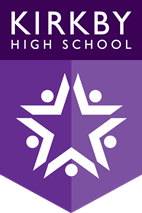 COVID-19: Addendum to Operational Risk Assessment for Partial School Opening - 6th January onwards This document deals with changes specific to January 2021 and must be read in tandem with main RAReview: Weekly from the 11th January 2021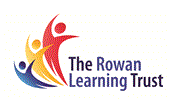 COVID-19: Operational risk assessment for school reopeningPlease note: this risk assessment should be undertaken in conjunction with the guidance on school partial opening issued by the Department for Education in January 2021Actions for educational and childcare settings to prepare for wider opening from 1 June 2020 and KHS from 22nd JuneCoronavirus (COVID-19): implementing protective measures in education and childcare settingsRisk matrixAssessment conducted by: R. ConefreyJob title:HeadteacherCovered by this assessment:Staff, students, contractors, visitors, volunteersDate of assessment: 11th January 2021Review interval:WeeklyDate of next review:26th  February 2021Risk ratingHigh (H), Medium (M), Low (L)Risk ratingHigh (H), Medium (M), Low (L)Likelihood of occurrenceLikelihood of occurrenceLikelihood of occurrenceRisk ratingHigh (H), Medium (M), Low (L)Risk ratingHigh (H), Medium (M), Low (L)ProbablePossibleRemoteLikely impactMajor: Causes major physical injury, harm or ill-health.HHHLikely impactSevere: Causes physical injury or illness requiring first aid.HMLLikely impactMinor: Causes physical or emotional discomfort.MLL Areas for concernRisk rating prior to action(H/M/L)Control measuresIn place?(Yes/No)Further additional actions where necessaryResidual risk rating(H/M/L)1. Establishing a systematic process of partial opening, including social distancing1. Establishing a systematic process of partial opening, including social distancing1. Establishing a systematic process of partial opening, including social distancing1. Establishing a systematic process of partial opening, including social distancing1. Establishing a systematic process of partial opening, including social distancing1. Establishing a systematic process of partial opening, including social distancing1.1 Net capacity1.1 Net capacity1.1 Net capacity1.1 Net capacity1.1 Net capacity1.1 Net capacityAvailable capacity of the school is reduced when social distancing guidelines are appliedMAgreed number of students in each new bubble to enable compliance with social distancing rules (less than 15 students)Review of spaces to enable safe movement around the site and learning to take placeEach group follow on line lessons supervised by support staff e.g. vulnerable, critical  workers and appropriate ratiosArrangements in place to support students at home with remote learning through Microsoft Teams live lessons YUpdate attendance register and monitor size of bubbles L1.2 Organisation of teaching spaces1.2 Organisation of teaching spaces1.2 Organisation of teaching spaces1.2 Organisation of teaching spaces1.2 Organisation of teaching spaces1.2 Organisation of teaching spacesClassroom sizes will not allow adequate social distancing M4 computer rooms assigned – I bubble in eachClassrooms re-modelled, with chairs and desks in place to allow for social distancing and spare furniture removedClear signage displayed in classrooms promoting social distancingStaff rota clearly states route to classrooms and entry and exit expectations Signage and one way system in place to facilitate safe movementFloor taping to ensure appropriate distancing at student entrance All other non-essential items and unnecessary furniture and desks are removed for storageYN/A.LAreas for concernRisk rating prior to action(H/M/L)Control measuresIn place?(Yes/No)Further additional actions where necessaryResidual risk rating(H/M/L)1.3 Prioritising provision1.3 Prioritising provision1.3 Prioritising provision1.3 Prioritising provision1.3 Prioritising provision1.3 Prioritising provisionThe continued prioritisation of vulnerable students and the children of critical workers will create ‘artificial groups’ within schools when they reopenMPlans are in place to meet the learning needs of the students who attend school and ensure they follow online lessons Pastoral and SEND support is deployed Inclusion team monitoring students and a member of the team is available for intervention should the need ariseClear records kept of students contacted at home – SLT QA of thisTAC/TAF  meeting for students occur online Efforts continue to support the attendance of vulnerable studentsAll students returning to school have updated EHCP YUpdated EHCPs  to be shared with staff via shared areaL1.4 The school day1.4 The school day1.4 The school day1.4 The school day1.4 The school day1.4 The school dayThe start and end of the school day create risks of breaching social distancing guidelines         M(TAs attend a 5 minute briefing in the conference room at 9am)Student entrance Early duty TA is based in atrium from 8:30amVulnerable students and children of critical workers will arrive at 8.45am each day.  Key Stage 3 and Key Stage 4 will enter the atrium via student entrance.The Inclusion Lead will be on duty outside ensuring that KS3 and KS4 students do not enter together (e.g. if there are KS3 students walking through the door, KS4 students should be asked to wait)Students will make their way to the below locations based on their room.KS3 (CM1) Front of the atrium by receptionKS3 (CM2) Rear of atrium, in front of the hellerupKS3 (Inclusion) The hellerupKS4 (PC1) Front of canteen by the atriumKS4 (PC2) Back of the canteen by external doorsStaff Duty Locations (8:45- 9:00am)KS3 supervised by 1 member of SLT and early duty TA and remaining mentor (atrium)KS4 supervised by 1 member of SLT (canteen)The Inclusion Lead will be on duty outside ensuring that KS3 and KS4 students do not enter together (e.g, if there are KS3 students walking through the door, KS4 students should be asked to wait)SLT speak to students in the atrium before they go to classrooms to remind all students of the expectations regarding learning and behaviourEnd of School day – Key Stage 4  2pm all students from PC1 to be escorted by rota TA down stairwell B to middle floor. Students to be asked to wait until CM1 students have made their way up the canteen stairs to their room (via inclusion). There should not be any crossover as CM1 students should be logged on for 2pm. Students to make their way down canteen stairs to student exit in atriumIf any KS4 students remain in school until 3pm (agreed by SLT) there will be snacks and water available in PC2.  They must leave the classroom at 2.50pm to avoid crossing with KS3.  Again, they must leave via the KS4 allocated routeEnd of School day – Key Stage 3  At 3pm, all students to be escorted by rota TAs via the allocated route to exit the school building via the atrium doorsYN/ALAreas for concernRisk rating prior to action(H/M/L)Control measuresIn place?(Yes/No)Further additional actions where necessaryResidual risk rating(H/M/L)1.5 Planning movement around the school1.5 Planning movement around the school1.5 Planning movement around the school1.5 Planning movement around the school1.5 Planning movement around the school1.5 Planning movement around the schoolMovement around the school risks breaching social distancing guidelinesMStudent Routes (at 8:55am, break and lunch)KS3 (CM1) Up the canteen stairs and through inclusionKS3 (CM2) Up humanities stairs and down middle corridor (AKE office)KS3 (Inclusion) After CM1 and CM2 have left, up hellerup steps, down middle corridor and into Inclusion.KS4 (PC1) Member of staff to keep KS4 students in the canteen until all KS3 students have made their way to their classrooms. KS4 students to then make their way up canteen stairs and through EnglishKS4 (PC2) After PC1 have left, up canteen stairs and through Maths   Classroom ProceduresOn arrival to classrooms, SLT/Inclusion lead/mentors ensure students have –Seating planAllocated equipment (exercise book and pen/pencil) in plastic walletAllocated headphones - to be in plastic walletEnsure Sky News is on the big screen in classroomsTAs take charge of supervision after briefing (by 9.10am at the latest) and mentors return to daily duties. According to rota, each classroom has 1 TA in and there is 1 TA floating between 2 classrooms.GHA will call to classrooms to register the students and update the attendance spreadsheet on the shared areaAKE will make phone calls to children who have not arrived and will inform SLT, GHA, RFR and KHU via emailAny students arriving to school late will be escorted to their classroom by a mentor. GHA will contact via the radio to informTAs in classrooms fill lunch order form by 9.15am.  This will be collected from the classroom by kitchen staffSky News to be switched off at 9.15am Students must log on and be ready to learn for 9.20amAllocated toilets – PC1 (KS4) - English home base, KS3 (CM1) – Inclusion toilets, KS3 (CM2) – middle corridor toilets and PC2 (KS3) - maths home base Students may use toilets in the atrium during break/lunchStaff can access behaviour support / first aid etc, by dialling “0” while in the classroomStaff can access behaviour support/first aid by reporting to reception during break or lunchtimesFor SEN support, dial 3015Staff should continuously promote social distancing with students and each otherKS3 and KS4 Break 11.20am – 11.50pm (to return to lesson and logged on to Teams for 12.00pm)TAs are to ensure students are social distancing at break times and lunchesKS3 - 2 students only are allowed to sit at a table and they must sit facing each other to maintain maximum distanceStudents that are on the hellerup must be monitored closely and reminded at all times to maintain a 2 metre distanceKS4 students must be monitored in the canteen to ensure that they maintain social distancing measures at all timesRota TAs and inclusion lead to supervise breaks in atrium / canteen. Mentors on duty in indoor / outdoor area and outside canteen. TAs get 20 minutes break (as per rota)Snacks and water will be available in PC1, PC2, CM1 and CM2Students will be seated in the same area as in the morning for break/ lunchKS3 (CM1) students will be escorted through inclusion and down the canteen stairs into the atrium and sit at the front by receptionKS3 (CM2) students will be escorted through the middle corridor and down the humanities stairs into the atrium tabled area in front of the hellerupKS3 (Inclusion) Students held in Inclusion until corridor clear of CM1 students, escorted down the corridor to the hellerup stairsKS4 (PC2) students escorted through Maths, held at the top of the stairs until corridor is clear of other students. Students go down the canteen stairwell into the back of the canteen.KS4 (PC1) down stairwell A, to middle floor. Asked to wait until corridor clear of CM1 students. Then, students escorted down canteen stairs to the front of the canteen.Food will be delivered to the KS4 students in the canteen by canteen staffStudents will be involved in a variety of activities and opportunities to include socially distanced games, quizzes and challenges (Timetable and activity provided by KHu)Students can use the indoor/outdoor area, using allocated classroom areas11.50am students to be escorted, via their own key stage route, to use the toilet if needed and wash hands before returning to the classroomKS3 Lunch 1pm – 2pm (to be in lesson and logged on to Teams for 2.00pm)KS3 students escorted down to atrium using their allocated routeKS3 students supervised by TAs and P Rogers (as per rota). Two staff on duty in the  indoor/outdoor area. Inclusion and CM2 to use the indoor/outdoor area, CM1 to use the canteen outdoor space Food will be delivered to the students in the atrium by canteen staffStudents will be involved in a variety of activities and opportunities to include socially distanced games, quizzes and challenges (Timetable and activity provided by KHu) 1.50pm - Students to be escorted, via their own key stage route, to use the toilet if needed and wash hands before returning to the classroomStaff are to engage with students at break and lunchtimes and encourage them to join in with the activitiesYDaily briefing to staff to remind of protocols LAreas for concernRisk rating prior to action(H/M/L)Control measuresControl measuresIn place?(Yes/No)In place?(Yes/No)Further additional actions where necessaryFurther additional actions where necessaryResidual risk rating(H/M/L)Residual risk rating(H/M/L)Residual risk rating(H/M/L)1.6 Staff workspaces1.6 Staff workspaces1.6 Staff workspaces1.6 Staff workspaces1.6 Staff workspaces1.6 Staff workspaces1.6 Staff workspaces1.6 Staff workspaces1.6 Staff workspaces1.6 Staff workspacesStaff rooms and offices do not allow for observation of social distancing guidelinesMMembers of staff on the rota have clear guidance about workspaceTeachers who opt to deliver online lessons from school have a designated workspaceLimited number of staff in main office Other staff not permitted in the main office without permission. Parents/carers are not allowed in school and must conduct conversations via email or phone Staff to ask queries through the glass opening. Only 1 member of staff (with query) allowed behind reception deskYYLLL1.7 Free school meals 1.7 Free school meals 1.7 Free school meals 1.7 Free school meals 1.7 Free school meals 1.7 Free school meals 1.7 Free school meals 1.7 Free school meals 1.7 Free school meals 1.7 Free school meals 1.7 Free school meals Students eligible for free school meals do not receive themMOrders for FSM sent LAKHS staff on rota to deliver FSM to 500 familiesStudents in school receive a FSM dailyOrders for FSM sent LAKHS staff on rota to deliver FSM to 500 familiesStudents in school receive a FSM dailyYYAdmin will continue to support families with FSMAdmin will continue to support families with FSMAdmin will continue to support families with FSMLL1.8 School transport1.8 School transport1.8 School transport1.8 School transport1.8 School transport1.8 School transport1.8 School transport1.8 School transport1.8 School transport1.8 School transport1.8 School transportChanges to bus schedules as a result of COVID-19 adversely affect students’ attendance and punctuality and do not align with staggered start and departure timesMThere are no Stage Coach  school buses available during this period of partial re-opening A mentor drives the school bus and collects some students classed as vulnerableFamily calls identify transport issuesCommunications to parents ensure that they are aware of temporary suspension of bus provision.There are no Stage Coach  school buses available during this period of partial re-opening A mentor drives the school bus and collects some students classed as vulnerableFamily calls identify transport issuesCommunications to parents ensure that they are aware of temporary suspension of bus provision.    Y    YN/AN/AN/ALLAreas for concernRisk rating prior to action(H/M/L)Control measuresIn place?(Yes/No)Further additional actions where necessaryFurther additional actions where necessaryResidual risk rating(H/M/L)2. Investing in safety equipment and health and safety arrangements to limit the spread of COVID-192. Investing in safety equipment and health and safety arrangements to limit the spread of COVID-192. Investing in safety equipment and health and safety arrangements to limit the spread of COVID-192. Investing in safety equipment and health and safety arrangements to limit the spread of COVID-192. Investing in safety equipment and health and safety arrangements to limit the spread of COVID-192. Investing in safety equipment and health and safety arrangements to limit the spread of COVID-192. Investing in safety equipment and health and safety arrangements to limit the spread of COVID-192.1 First Aid/Designated Safeguarding Leads2.1 First Aid/Designated Safeguarding Leads2.1 First Aid/Designated Safeguarding Leads2.1 First Aid/Designated Safeguarding Leads2.1 First Aid/Designated Safeguarding Leads2.1 First Aid/Designated Safeguarding Leads2.1 First Aid/Designated Safeguarding LeadsThe lack of availability of designated First Aiders and Designated Safeguarding Leads puts children’s safety at riskMTrained first aider on  site each day and name displayed on board in reception areaSecond first aider on site dailySuitable and sufficient PPE equipment purchased for staff with guidelines on when it can be used and how it can be accessedYN/ALL2.1 Medical rooms2.1 Medical rooms2.1 Medical rooms2.1 Medical rooms2.1 Medical rooms2.1 Medical rooms2.1 Medical roomsMedical rooms are not adequately equipped or configured to maintain infection controlMThe reception area is set up as partitioned medical areas/sick baysProcedures are in place for medical areas  to be cleaned after suspected COVID-19 cases, along with other affected areas, including toilets.Staff will be provided with appropriate PPE, if necessary         YStaff flow charts on processes related to covid to be updated LLAreas for concernRisk rating prior to action(H/M/L)Control measuresIn place?(Yes/No)Further additional actions where necessaryResidual risk rating(H/M/L)3. Maximising social distancing measures3. Maximising social distancing measures3. Maximising social distancing measures3. Maximising social distancing measures3. Maximising social distancing measures3. Maximising social distancing measures3.1 Student behaviour3.1 Student behaviour3.1 Student behaviour3.1 Student behaviour3.1 Student behaviour3.1 Student behaviourStudents’ behaviour on return to school does not comply with social distancing guidanceMThere is one TA in each room/bubble to support behaviour management plus an additional TA who floats between the four roomsEHCPs have been reviewedInclusion lead and TA for Intervention will support with strategies for appropriate behaviour where the need arises Mentor on call at all timesSLT present in the building to support, where needed YStudents identified that are potentially challenging and parental contact made and advice from Inclusion leads is soughtL3.2 Classrooms and teaching spaces3.2 Classrooms and teaching spaces3.2 Classrooms and teaching spaces3.2 Classrooms and teaching spaces3.2 Classrooms and teaching spaces3.2 Classrooms and teaching spacesThe size and configuration of classrooms and teaching spaces does not support compliance with social distancing measures MFour classrooms in use are fully compliant with social distancing measures and in line with government guidance Students have their own learning space, PC, headphones and equipment       YContinual review of learning spaces to ensure they are fit for purposeL3.3 Medical Rooms3.3 Medical Rooms3.3 Medical Rooms3.3 Medical Rooms3.3 Medical Rooms3.3 Medical RoomsThe configuration of medical rooms may compromise social distancing measuresMSocial distancing provisions are in place for medical areas in receptionProcedures are in place for medical rooms to be cleaned after suspected COVID-19 cases, along with other affected areas, including toilets.YN/A LAreas for concernRisk rating prior to action(H/M/L)Risk rating prior to action(H/M/L)Control measuresControl measuresIn place?(Yes/No)In place?(Yes/No)Further additional actions where necessaryFurther additional actions where necessaryResidual risk rating(H/M/L)Residual risk rating(H/M/L)4. Operational issues4. Operational issues4. Operational issues4. Operational issues4. Operational issues4. Operational issues4. Operational issues4. Operational issues4. Operational issues4. Operational issues4. Operational issues4. Operational issues4.1 Review of fire procedures4.1 Review of fire procedures4.1 Review of fire procedures4.1 Review of fire procedures4.1 Review of fire procedures4.1 Review of fire procedures4.1 Review of fire procedures4.1 Review of fire procedures4.1 Review of fire procedures4.1 Review of fire procedures4.1 Review of fire procedures4.1 Review of fire proceduresFire procedures are not appropriate to cover new arrangements and do not comply with with the RR(FS)O BB100Fire procedures are not appropriate to cover new arrangements and do not comply with with the RR(FS)O BB100LLFor the PFI Building the Authority Requirements specify that the building was constructed to BB100 and current fire regulations.  In addition, substantive works have been undertaken to address fire compartmentation issues and this will continue to ensure that the buildings remain safe to occupy.  Reviews have also been undertaken to align the requirements of the RRO with the Contractual Requirements to identify the responsible person(s) for each elementAdapted fire procedures are in place and shared with all staffFor the PFI Building the Authority Requirements specify that the building was constructed to BB100 and current fire regulations.  In addition, substantive works have been undertaken to address fire compartmentation issues and this will continue to ensure that the buildings remain safe to occupy.  Reviews have also been undertaken to align the requirements of the RRO with the Contractual Requirements to identify the responsible person(s) for each elementAdapted fire procedures are in place and shared with all staffOngoingOngoingShare adapted procedures with studentsShare adapted procedures with studentsLL